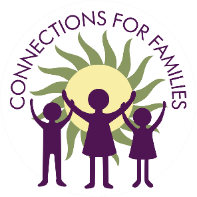 SFY 17-18 MOU Reporting Families served through the CMP process, ECDHS TDM meetings, Service Review Team meetings, Alliance After School Support and Summer Program (Prevention Programs). Children/Youth Served to date for SFY 17-18 through the ISST process SFY 17-18 ISST/SRT served- DHS 1, C4F 6	Service Review Team: 2 referrals/ 1 reviews:  total meeting for month = 3The population(s) to be served is/are (check all that apply):Children and/or the youth served through designated ISST or multi-system involved team. Children and/or the youth served through multi-system approach prevention programs. Children and/or youth that participates in a program or services that was originally funded by CMP but is now self-sustaining or has another funding source.Child and/or youth that participates in a program that is not funded by CMP but reports the IOG.DHS PA3 child and/or youth participant.Other CMP program/training, that includes a multi-system approach.Process and Measures75% attendance at IOG meetings Family agency or member participation on the IOG as a voting member, 50% of the timeSeventy-five percent of the agencies contribute resources at a service level, either in-kind or actual fund Use of Evidence-Based or Evidence-Informed practices Process of Continuous Quality Improvement used by the IOG Evidence of cost-sharing will be reflected in the expenditures section of the annual reportPROCESS MEASURE: 75% attendance at IOG meetings, meeting measured from August 2017 to June 2018.SFY 2017-2018 Performance MeasuresChild Welfare DomanJuvenile DomainEducation DomainMental/Health DomainSFY 17-18 Programs and EventsAlliance Summer Program: 21 youth	Alliance After School Support:  7 participating in Elizabeth / 2 participating in ElbertRISC Program: 10 referrals and assessmentsSecond Chance Tobacco Program: 0 referral/ 2 participatedTeen Substance Abuse Group: 3 referrals (begins November 16, 2017) SFY 17-18 Total children/youth served to date - 32Monthly ActivityAttended Family Engagment ConferenceAttended SB94 Conference Particpaitng in Data Collection Sub-Committee withh State Steering CommitteeVisiting with school counslors regarding the Sources of StregnthReview case loadsETO software and data inputIncrease safety of children and youthChildren/Youth served by CMP programsNumber 85% of CMP youth with no substantiated abuse finding after CMP services began.CMP children/youth will participate in service planning by attending a CMP program to ensure no further substantiated abuse findings.Prevent involvement with juvenile justice system Children/Youth served by CMP programsNumber 80% of children and youth who did not enter into detention due to CMP involvement while involved with CMPCMP children/youth will participate in service planning by attending a CMP program to ensure no youth entering into detention while involvement with CMP program(s)Decrease disciplinary problems at schoolChildren/Youth served by CMP programsNumber 75% of children and youth with fewer disciplinary actions (referrals, suspensions or expulsions) while involved with CMP servicesCMP children/youth will participate in service planning by attending a CMP program to ensure children/youth will have fewer disciplinary actions while involvement with CMP program(s)Increase children and youth’s healthChildren/Youth served by CMP programsNumber 95% of children and youth who established linkages to a) primary care provider; b) oral care provider; c) substance abuse provider; d) mental health provider; or e) health insurance coverageCMP children/youth will participate in service planning by attending CMP program. The service plan will reflect specific health care for all children/youth.